Конспект занятия:"Дифференциация звуков [Ж]-[З] - с применением ИКТ".(Подготовительная к школе группа)Тема: «Дифференциация звуков [ж]-[з]». Цель: закрепить чёткую артикуляцию звуков [Ж] - [З] Задачи: - уточнить артикуляцию дифференцируемых звуков;- отработать умение дифференцировать согласные звуки ж-з через слоги, слова, чистоговорки- совершенствовать фонематические процессы (слух, восприятие);- развивать мелкую моторику, артикуляционную и общую моторику;-воспитывать усидчивость, аккуратность, умение сосредоточиться. Оборудование: индивидуальные зеркала, карточки с изучаемыми звуками (на каждого ребёнка); презентация.Ход занятия:Организационный момент.1. «Передай улыбку»-  психологический настрой для эмоционального настроя к занятию2. Отгадайте загадки, назовите первые звуки в словах – отгадках: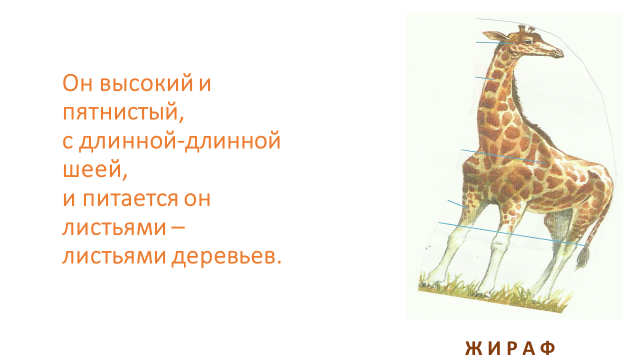 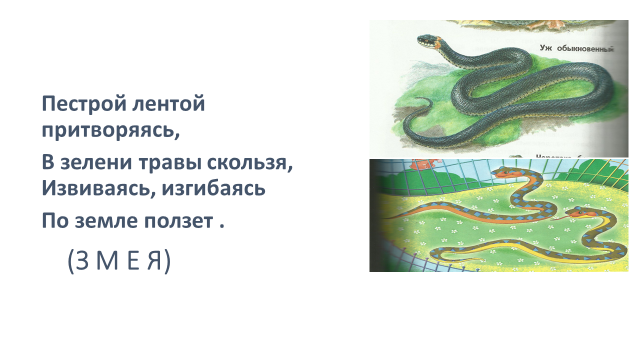 Вывод. С какими звуками мы сегодня будем работать? Итак, сегодня мы будем различать звуки ж-з.II этап. Основная часть. Характеристика звуков. Сравнение по артикуляционным и акустическим признакам. “З” – символ зелёного цвета. Губы в улыбке, язык – за нижними резцами, воздух изо рта – холодный (контроль рукой). Голосовые связки вибрируют, есть голос, он звонкий. Звук “З” – согласный, звонкий, твердый. Стихотворение про звук [З].На эту букву посмотри! Она совсем как цифра 3.3 не просто завитушка, 3 — пружина, крендель, стружка. А сейчас покажем, губы – трубочкой, язык поднят вверх “чашечкой”, воздушная струя теплая, которая легко ощущается ладонью руки, поднесенной ко рту. Звук “Ж” – согласныйСтихотворение про звук “Ж”Эта буква широкаИ похожа на жука. И при этом, точно жук, Издает жужжащий звук:Ж –Ж – Ж –Ж –Ж – Ж – Ж (Слайд 5)Сравнительная характеристика звуков З и Ж. Предлагаю подумать, чем отличается произношение звуков [З] – [Ж] (ответы детей) 2. Дыхательная и артикуляционная гимнастика: Чтобы чётко и ясно проговаривать слова, предлагаю выполнить артикуляционную гимнастикуУпражнение для формирования правильного речевого выдоха. Вдох через нос, выдох через рот. Звукоподражание: Жук: ж-ж-ж… Комар: з-з-з… (контроль ладонью, потом — без опоры) .Упражнение на активизацию мышц губ: “Лягушки”- удерживать сильно растянутые губы в улыбке. “Трубочка” – вытянуть губы вперёд, как у жирафа шея. Чередование. Упражнение на активизацию мышц языка: «Футбол» - загибание краёв и кончика языка в виде чашки. Удерживать на счет до десяти. «Блинчики», (счет до 10), «Вкусное варенье» – языком в форме чашечки облизать верхнюю губу. Движения выполняются сверху вниз. “Почистим зубы” – кончиком языка “почистить” зубки с внутренней стороны, двигая языком вправо-влево. «Качеля» 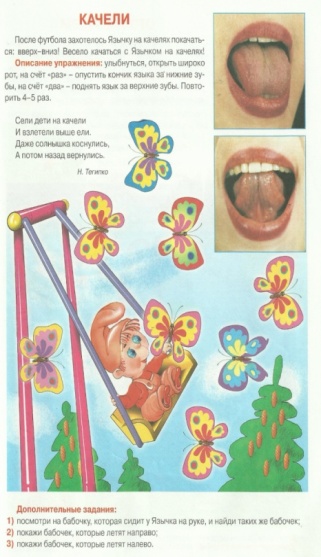 3. Развитие фонематического слуха. Игра “Хлопни, топни ”Дифференциация з-ж в слогах: - Я читаю слоги и звуковые сочетания, а вы хлопните в ладоши, когда услышите звук Ж, топните ногами при звуке З(зо, жды, зло, зде, зле, еже, ыжу, зда, жа) .Я называю вам слова, а вы внимательно слушаете, определяете, какой в этом слове слышится звукПеречень слов: - выделите из ряда предложенных слов звуки [Ж] или [З]: жук, зонт, мимоза, жилетка, зал, жизнь, береза, ежик, журавль, заяц, роза, глаза. 4. Гимнастика для пальцев рук: «За работу» 5. Четкое проговаривание чистоговорок: Жо-жо-жо- на улице свежо            За-за-за  - на лугу пасется коза      Жи-жи-жи – в лесу живут ежи      Зу-зу-зу – мы увидели козу Жа-жа-жа – мы поймали ежа         Зе-зе-зе – сено дали мы козеЖу-жу-жу – нальем молока ежу    Зи-зи-зи – руки все в грязи                               6. Физкультминутка (Мы хлопаем в ладоши, слайд 9)7. Работа на артикуляцию звуков Узнать звуки “З” и “Ж” по беззвучной артикуляции (по движению губ) .8. Рефлексия:Дидактическое упражнение «Исправь ошибку» (учить детей различать правильное и дефектное произношение в речи других людей). Я произношу предложения в искажённом виде, а ребёнок даёт правильный вариант. Во время дождя нужен жонт. Мальчик катается на лызах. Под березой сидит серый жайка. У Зины синие глажа.III. Результат занятия: О каких звуках мы говорили сегодня на занятии?Что вы запомнили, что понравилось?                                                                                                                                          Логопед:  Л.Е. Степанова